COMUNE DI BONARCADO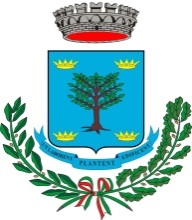 Provincia di OristanoLUDOTECA COMUNALE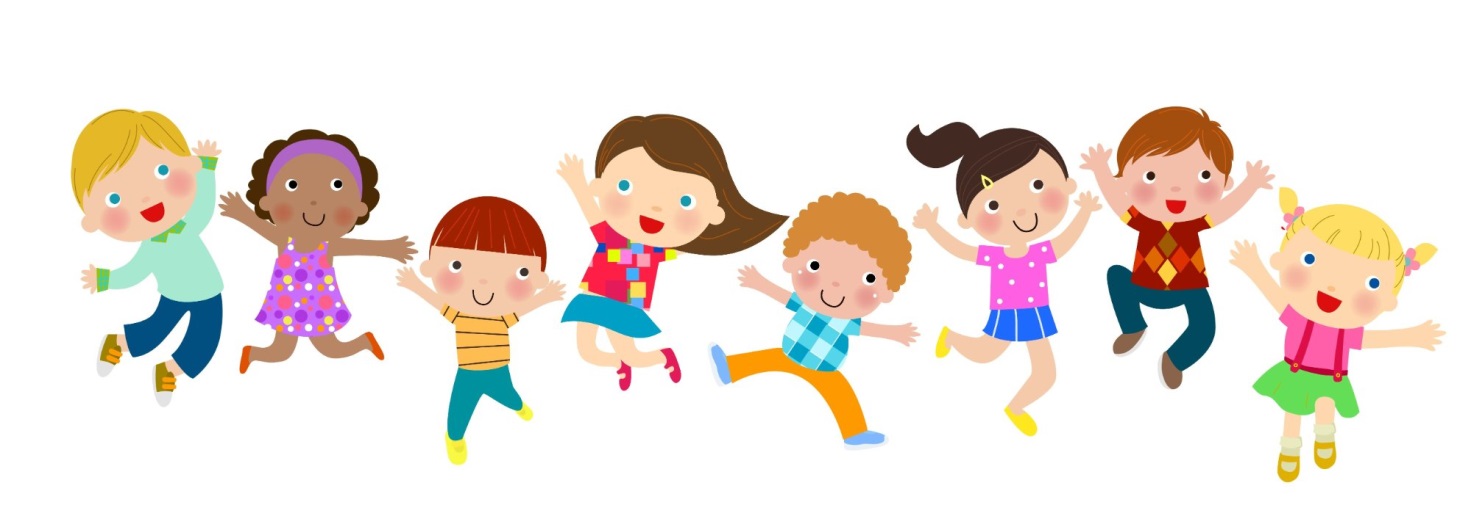 Lunedì 03 dicembre  2018presso il centro sociale di via EuropaRiapre la ludoteca comunale con i seguenti orari:lunedì e mercoledì dalle ore 16.00 alle ore 17.30-  bambini  dai 3 ai 6 anni (scuola dell’infanzia  e classe 1 scuola primaria)dalle 17.00 alle 19.00 bambini scuola primaria(dalla classe seconda)Si precisa che per il mese di dicembre potranno frequentare solamente i bambini che risultano  aver effettuato regolare iscrizione  entro giugno 2018; pertanto e’ dovuta solamente  la quota frequenza mensile  di € 5,00. L’avvenuto pagamento della quota di frequenza mensile dovrà essere consegnato all’ufficio protocollo del Comune. 